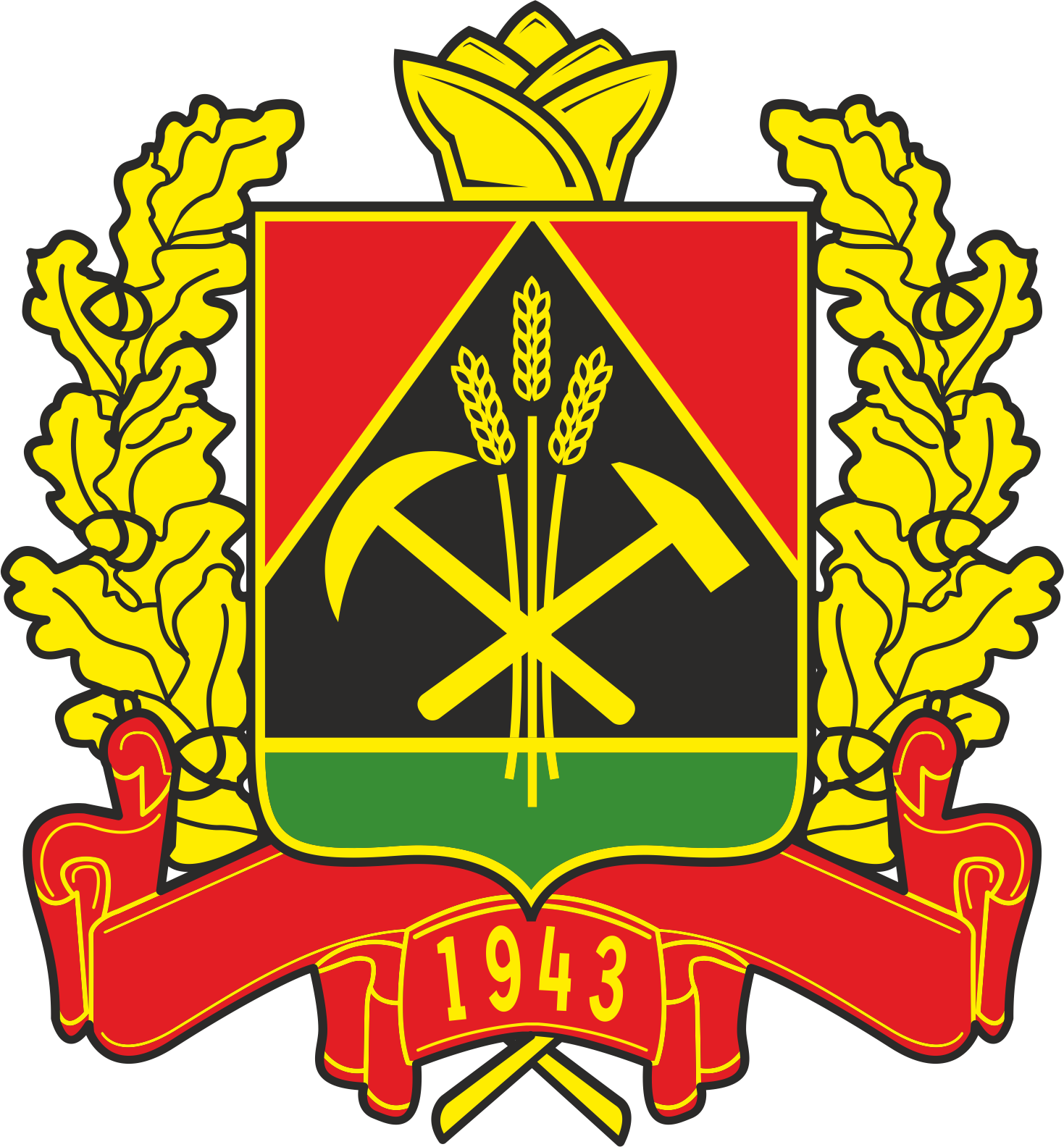 ДЕПАРТАМЕНТ СОЦИАЛЬНОЙ ЗАЩИТЫ НАСЕЛЕНИЯКЕМЕРОВСКОЙ ОБЛАСТИПРИКАЗОт «22» июля 2019г.  № 112О внесении изменений в приказ департамента социальной защиты населения Кемеровской области от 02.06.2017 № 58 «Об утверждении состава общественного совета при департаменте социальной защиты населения Кемеровской области»П р и к а з ы в а ю:1. Внести в приказ департамента социальной защиты населения Кемеровской области от 02.06.2017 № 58 «Об утверждении состава общественного совета при департаменте социальной защиты населения Кемеровской области» (в редакции приказа департамента социальной защиты населения Кемеровской области от 18.07.2017 № 75) следующие изменения:1.1. В пункте 2 после слов «общественного совета» дополнить словом «первого».1.2. Состав общественного совета при департаменте социальной защиты населения Кемеровской области, утвержденный приказом изложить в новой редакции согласно приложению к настоящему приказу.2. Отделу информационных технологий и защиты информации обеспечить размещение настоящего приказа на сайте «Электронный бюллетень Коллегии Администрации Кемеровской области» и на официальном сайте департамента социальной защиты населения Кемеровской области.3. Контроль за исполнением настоящего приказа оставляю за собой.Начальник департамента					                    Е.А. ВоронинаПриложение к приказу департаментасоциальной защиты населенияКемеровской областиот 22.07.2019 № 112    Состав общественного совета при департаменте социальной защиты населения Кемеровской областиИванникова Анастасия Сергеевна-дефектолог Кемеровской городской общественной организации, выдвинута Кемеровской городской общественной организацией помощи детям и взрослым с нарушениями развития аутистического спектра «Интеграция» ИващенкоАлексей Андреевич-председатель Кемеровского регионального отделения Общероссийской общественной организации инвалидов «Всероссийское общество глухих», выдвинут Кемеровским региональным отделением Общероссийской общественной организации инвалидов «Всероссийское общество глухих»Комякова Ирина Владимировна-президент автономной некоммерческой организации «Центр социального развития», выдвинута автономной некоммерческой организацией «Центр социального развития»КрюковаИрина Анатольевна-председатель Кемеровской областной организации Общероссийской общественной организации инвалидов «Всероссийское Ордена Трудового Красного Знамени общество слепых», выдвинута Кемеровской областной организацией Общероссийской общественной организации инвалидов «Всероссийское Ордена Трудового Красного Знамени общество слепых»Кулеш Евгений Иванович-главный специалист муниципального бюджетного учреждения «Центр обслуживания», выдвинут Кемеровским районным отделением Всероссийской общественной организации ветеранов (пенсионеров) войны, труда, Вооруженных Сил и правоохранительных органовНарышкин Андрей Аркадьевич-пенсионер органов прокуратуры, выдвинут Кемеровской региональной общественной организацией «Союз молодежи Кузбасса»Пономарева Нина Владимировна-начальник отдела маркетинга общества с ограниченной ответственностью «АХО СМК», выдвинута Кемеровской региональной  общественной организацией «Ресурсный центр поддержки общественных инициатив»Принцев Алексей Вячеславович-специалист по связям с общественностью Кемеровской областной организации Общероссийской общественной организации «Российский Союз Ветеранов Афганистана», выдвинут Кемеровской областной организацией Общероссийской общественной организации «Российский Союз Ветеранов Афганистана»Пушкарева Галина Владимировна-пенсионер, выдвинута Кемеровским региональным отделением Всероссийской общественной организации ветеранов (пенсионеров) войны, труда, Вооруженных сил и правоохранительных органовСабиржановРасулжан Камилжанович-заместитель председателя Кемеровской областной общественной организации Союз «Чернобыль», выдвинут Кемеровской областной общественной организацией Союз «Чернобыль»СурковаЛюдмила Ивановна-председатель Кемеровской областной территориальной организации Общероссийского профессионального союза работников государственных учреждений и общественного обслуживания Российской Федерации, выдвинута Кемеровской областной территориальной организацией Общероссийского профессионального союза работников государственных учреждений и общественного обслуживания Российской ФедерацииТихоноваИрина Викторовна-правовой инспектор труда отдела социально-правовой работы и охраны труда Кемеровского областного союза организаций профсоюзов «Федерация профсоюзных организаций Кузбасса», выдвинута Кемеровским областным союзом организаций профсоюзов «Федерация профсоюзных организаций Кузбасса»